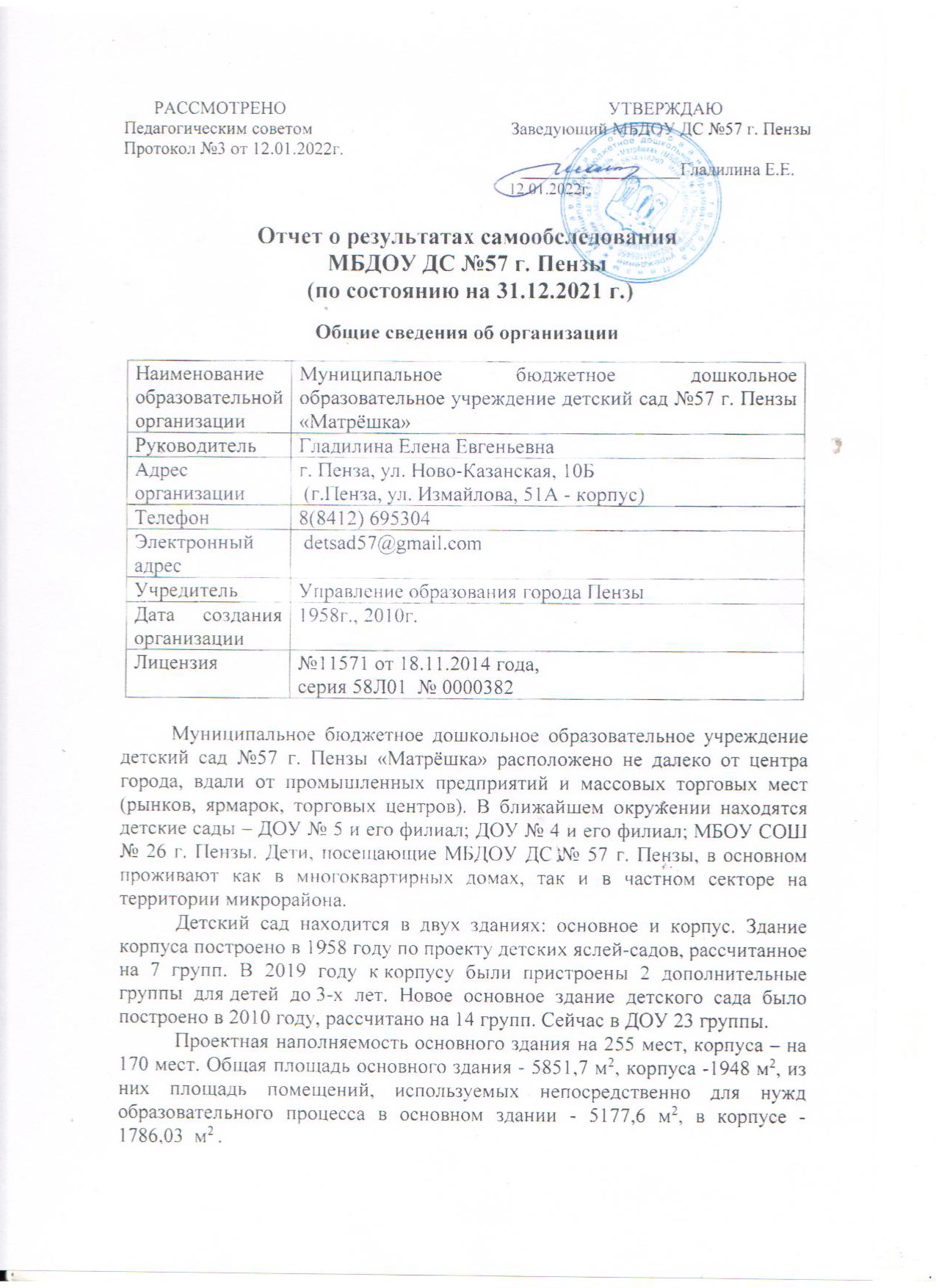  Цель деятельности детского сада – осуществление образовательной деятельности по реализации образовательных программ дошкольного образования. МБДОУ ДС № 57 г.Пензы имеет Устав (Утвержден приказом Управления образования г. Пензы № 47 от 29.02.2016 г., внесены изменения, приказ Управления образования г. Пензы №165 от 16.10.2019г.) Предметом деятельности детского сада является формирование общей культуры, развитие физических, интеллектуальных, нравственных, эстетических и личностных качеств, формирование предпосылок учебной деятельности, сохранение и укрепление здоровья воспитанников. Режим работы детского сада – пятидневная рабочая неделя: понедельник, вторник, среда, четверг, пятница. Длительность пребывания детей в детском саду 12 часов. Режим работы групп с 7.00 ч. до 19.00 ч.Аналитическая частьI. Оценка образовательной деятельности 	Образовательная деятельность в дошкольном образовательном учреждении организована в соответствии с Федеральным законом от 29.12.2012 №273-ФЗ «Об образовании в Российской Федерации», ФГОС дошкольного образования, СП 2.4.3648-20 «Санитарно-эпидемиологические требования к организации воспитания и обучения, отдыха и оздоровления детей и молодежи». Образовательная деятельность МБДОУ ДС № 57 г. Пензы осуществляется на основании следующих утвержденных программ:-Основная образовательная программа дошкольного образования Муниципального бюджетного дошкольного образовательного учреждения детского сада № 57 г. Пензы «Матрешка»,   -Рабочая программа воспитания Муниципального бюджетного дошкольного образовательного учреждения детского сада № 57                      г. Пензы «Матрешка»,- Адаптированная основная образовательная программа для дошкольников с тяжелыми нарушениями речи старшего дошкольного возраста, посещающих логопедическую группу Муниципального бюджетного дошкольного образовательного учреждения детского сада № 57 г. Пензы «Матрешка».В 2021 учебном году учреждение укомплектовано на 23 группы (669 детей).  Количество и возраст детей, посещающих МБДОУ	Родители наших воспитанников напрямую заинтересованы в улучшении качества образования и принимают непосредственное участие в организации жизнедеятельности ДОУ и оценке качества дошкольного образования. В 2021 году, в условиях непростой эпидемиологической обстановки детским садом было предусмотрено предоставление родителям воспитанников консультаций, видеоматериалов с мастер-классами, содержащими наглядные инструкции по правильной организации и проведению разных видов деятельности с детьми, флэш – мобы, фотоотчеты по итогам акций, образовательных проектов, описание разных идей и   творческих дел, на портале официального аккаунта МБДОУ ДС №57             г. Пензы в Instagram. Родители воспитанников знакомятся с образовательной деятельностью, режимными моментами ДОУ, видят, как в интересной игровой форме их дети непринужденно выполняют задания и совершенствуют разнообразные навыки, учатся взаимодействовать, контактировать со сверстниками и взрослыми. Данные мониторинга количества просмотров занятий в записи по всем образовательным областям свидетельствует о достаточной вовлеченности, интересе и понимании родителями ответственности за качество образования своих детей. Понимание ожиданий родителей и стремление их реализовать дает дошкольному учреждению возможность повысить качество предоставляемых образовательных услуг и организовать эффективную подготовку детей к обучению в школе и жизни в современном обществе.                                       Воспитательная работа В МБДОУ № 57 г.Пензы соблюдается обеспечение прав и законных интересов детей. Стратегия воспитательной работы выстраивается с учетом анализа состава семей воспитанников. Характеристика семей по составуВоспитательная работа ДОУ строится с учетом индивидуальных особенностей детей, с использованием разнообразных форм и методов, в тесной взаимосвязи воспитателей, специалистов и родителей.                               Дополнительное образование 	Организация эффективной деятельности в ДОУ позволяет максимально использовать собственные, а также привлечь дополнительные образовательные ресурсы для достижения необходимого качества образования.  В 2021 году в МБДОУ №57 были организована образовательная деятельность по следующим дополнительным общеразвивающим программам:	Программы физкультурно – спортивной направленности:«Дельфин» - обучение плаванию (5-7 лет)Программы социально – гуманитарной направленности:«Читай-ка» - обучение чтению (3-7 лет)«Ступени математики» -  развитие логического мышления (6-7 лет)«Английский для малышей» - обучение английскому языку (5-7 лет)«Логические игры» -  развитие логического мышления (5-7 лет) «Чудеса из теста» – обучение приёмам лепки из солёного теста (3-6 лет)Программа художественной направленности:«Волшебство театра» - театрализованная деятельность (4-7 лет)«Колокольчик» - обучение вокалу (4-7 лет)«Хореография» - обучение танцевальным движениям (3-7 лет)«Весёлые нотки» -  театрализованная деятельность (5-7 лет) В общей сложности занятиями по дополнительным образовательным программам охвачено  87%  детей от общего списочного состава.	Платные образовательные услуги не используются взамен или в рамках основной образовательной деятельности, а напротив, образовательный процесс объединяет основное и дополнительное образование. Именно в этой сфере дети получают возможность индивидуального развития тех способностей, которые не всегда развиваются в традиционном процессе. С помощью дополнительного образования для них создается ситуация успеха, возникает возможность проявить себя, раскрыть свои таланты. 	Опыт работы по оказанию платных дополнительных образовательных услуг позволяет констатировать положительные результаты взаимодействия для всех участников образовательного процесса:II. Оценка системы управления организацииУправление детским садом осуществляется в соответствии с действующим законодательством и Уставом детского сада. Управление детским садом строится на принципах единоначалия и коллегиальности. Коллегиальными органами управления являются: педагогический совет, общее собрание трудового коллектива. Единоличным исполнительным органом является руководитель – заведующий. Органы управления, действующие в МБДОУ ДС №57 г. Пензы:	Структура и система управления соответствуют специфике деятельности детского сада. По итогам 2021 года система управления детского сада оценивается как эффективная, позволяющая учесть мнение работников и всех участников образовательных отношений.III. Оценка содержания и качества подготовки обучающихся	Основная образовательная программа ДОУ №57 предусматривает систему мониторинга динамики развития детей и их образовательных достижений. Мониторинг образовательной деятельности ДОУ   осуществляется в форме экспресс – диагностики – это получение оперативной информации о реальном состоянии педагогического процесса. Экспресс – диагностика не требует специального инструментария и осуществляется фактически непрерывно в виде систематических наблюдений педагогами за организацией и продуктивностью детской деятельности, анализа взаимодействия с детьми, родителями, сотрудниками. 	По результатам каждым педагогом в конце учебного года составляется аналитический отчет, связанный с эффективностью педагогических действий, и предложения дальнейшей оптимизации образовательного процесса. 	При проведении мониторинга педагоги опираются на критерии показателей, характеризующих соответствие результатов освоения ООП требованиям ФГОС ДО в виде целевых ориентиров. К целевым ориентирам дошкольного образования относятся следующие социально-нормативные возрастные характеристики возможных достижений ребёнка: - целевые ориентиры образования в раннем возрасте, - целевые ориентиры на этапе завершения дошкольного образования.   	Результаты такой работы используются для решения следующих задач: - индивидуализации образования (в том числе поддержки ребенка, построения его образовательной траектории или профессиональной коррекции особенностей развития, испытывающие трудности в образовательном процессе или имеющие особые образовательные потребности; - оптимизации работы с группой детей.	 Верная оценка вектора личностного развития, которым идет ребенок, помогает проследить педагогам динамику развития каждого ребенка, выявить эффективные способы и приемы, направленные на создание условий для гармоничной социальной ситуации развития, соответствующей специфике дошкольного возраста и как следствие, для достижения детьми обозначенных в ФГОС ДО целевых ориентиров.IV. Оценка организации воспитательно-образовательного процессаВ основе образовательного процесса в ДОУ №57 лежит взаимодействие педагогических работников, администрации и родителей. Основными участниками образовательного процесса являются дети, родители, педагоги. 	Основные форма организации образовательного процесса: -   совместная деятельность педагогического работника и воспитанников в рамках организованной образовательной деятельности по освоению основной образовательной программы; - самостоятельная деятельность воспитанников под наблюдением педагогического работника. Продолжительность занятий соответствует СанПиН 1.2.3685-21 и составляет: - в группах с детьми от 1,5 до 3 лет – до 10 мин; - в группах с детьми от 3 до 4 лет – до 15 мин; - в группах с детьми от 4 до 5 лет – до 20 мин; - в группах с детьми от 5 до 6 лет – до 25 мин;  - в группах с детьми от 6 до 7 лет – до 30 мин. 	Между занятиями в рамках образовательной деятельности предусмотрены перерывы продолжительностью не менее 10 минут. 	Образовательная деятельность с детьми строится с учётом индивидуальных особенностей детей и их способностей. Выявление и развитие способностей воспитанников осуществляется в любых формах образовательного процесса. 	Чтобы не допустить распространения коронавирусной инфекции, администрация детского сада сохраняет в 2021 году дополнительные ограничительные и профилактические меры в соответствии с СП 3.1/2.4.3598-20: - ежедневный усиленный фильтр воспитанников и работников – термометрию с помощью бесконтактных термометров и опрос на наличие признаков инфекционных заболеваний. Лица с признаками инфекционных заболеваний изолируются, а детский сад уведомляет территориальный орган Роспотребнадзора; - еженедельную генеральную уборку с применением дезинфицирующих средств, разведенных в концентрациях по вирусному режиму; - ежедневную влажную уборку с обработкой всех контактных поверхностей, игрушек и оборудования дезинфицирующими средствами; - дезинфекцию посуды, столовых приборов после каждого использования;  - трехразовый график включения бактерицидных ламп и рециркуляторов в групповых и спальных комнатах музыкальном и спортивном залах, - частое проветривание групповых комнат в отсутствие воспитанников; проведение всех занятий в помещениях или на открытом воздухе отдельно от других групп.V. Оценка качества кадрового обеспеченияИнформация о педагогических кадрах Педагогическими кадрами детский сад укомплектован согласно штатному расписанию на 100%.Соотношение воспитанников, приходящихся на одного взрослого: - воспитанник/педагоги – 12,1/1; - воспитанники/сотрудники – 5,8/1. Все педагогические работники ДОУ соответствуют квалификационным требованиям  Профстандарта педагога (трудовая функция «Педагогическая деятельность по реализации программ дошкольного образования) (В/01.5). Информация о кадрах Каждый работник ДОУ имеет соответствующее образование, квалификацию, профессиональную подготовку, обладает знаниями и опытом, необходимыми для выполнения возложенных на него обязанностей.На 31.12.2021г.  три педагога проходят обучение в ПГПУ им. В.Г. Белинского по специальностям «Психолого-педагогическое образование», «Дефектологическое образование», «Дошкольное воспитание». За 2021 год педагогические работники прошли аттестацию и получили:  высшую квалификационную категорию  - 1 человек, первую  – 9 человек. Курсовая переподготовка кадров осуществляется согласно графику прохождения курсов повышения квалификации. Все педагоги своевременно повышают свой квалификационный и профессиональный уровень.За 2021 год курсы повышения квалификации прошли 15 работников детского сада:  14 педагогов повысили квалификацию в ГАОУ ДПО «Институте регионального развития Пензенской области» и 1 педагог – в ГАПОУ ПО «Пензенский социально-педагогический колледж».Педагоги постоянно повышают свой профессиональный уровень, эффективно участвуют в научно-практических конференциях, педагогических салонах, выставках, конкурсах, знакомятся с опытом работы своих коллег и других дошкольных учреждений, а также уровень  саморазвития. Все это в комплексе дает хороший результат в организации педагогической деятельности и улучшении качества образования и воспитания дошкольников. Методическая активность педагогов ДОУ за 2021 год	О результативности образовательной деятельности ДОУ за 2021 год свидетельствуют следующие показатели.Результативность образовательной деятельности ДОУ за 2021 годVI. Оценка учебно-методического и библиотечно-информационного обеспеченияВажным фактором повышения качества образовательного процесса в МБДОУ ДС №57 г.Пензы является методическая и дидактическая оснащенность педагогического процесса. Профессиональное совершенствование педагогов   ДОУ невозможно без хорошо оборудованного методического кабинета, т. к. индивидуальная методическая работа большей частью осуществляется в стенах детского сада. Упорядоченность и систематизация материалов методического кабинета позволяют педагогам готовиться к занятиям, продумывать индивидуальные подходы к воспитанникам, используя для этого раздаточный, демонстрационный материал и все то, чего не может быть в домашних условиях. В методическом кабинете ДОУ рождаются новые конспекты занятий, отрабатываются приемы экспериментов, анализируются творческие работы детей, их типичные ошибки, т.е. все, что обеспечивает четкость и ясность в работе следующего дня, что повышает продуктивность каждой минуты запланированного занятия. Хорошим помощником педагогов в самообразовании является библиотечно-информационный фонд, в котором к услугам воспитателей предоставляются: - методическая литература по всем разделам общеобразовательной программы; - практическая литература; - альбомы и пособия; - методические разработки; - книги известных педагогов; -журналы «Дошкольное воспитание», «Обруч», «Управление дошкольным образовательным учреждением», «Инструктор по физкультуре»; - произведения художественной литературы; - компьютер;  - ноутбук; - видеопроектор; - развивающие игры; - картины, иллюстрации и т.д.В 2021 г. почти все методические мероприятия проходили с использованием современных информационно-коммуникационных технологий. Эффективность работы методического кабинета и достаточное дидактическое оснащение обеспечивают стабильно положительные конечные результаты – высокий уровень развития детей, их коммуникативность и воспитанность. В планах на следующий год: 1.Приобрести новые современные пособия для организации образовательной деятельности с детьми. 2.Пополнить библиотечный фонд методического кабинета информационно-телекоммуникационным оборудованием.VII. Оценка материально-технической базыВ ДОУ сформирована материально-техническая база для реализации образовательных программ, жизнеобеспечения и развития детей. В детском саду оборудованы помещения: групповые помещения – 23; кабинет заведующего – 1; методический кабинет – 2;музыкальный зал – 2;физкультурный зал – 1; бассейн – 1;пищеблок – 2;прачечная – 1; медицинский блок – 2; процедурный кабинет – 1;кабинеты учителей-логопедов -3;кабинет педагога-психолога -1;кабинеты дополнительного образования -2.При создании развивающей предметно-пространственной среды педагоги учитывают возрастные, индивидуальные особенности детей своей группы, принципы ФГОС ДО: насыщенность, транспортируемость, полифункциональность, вариативность, доступность, безопасность. РППС ДОУ представлена специально организованным пространством, материалами, оборудованием, электронными образовательными ресурсами. Все помещения детского сада эстетично оформлены: мебель, пособия и инвентарь исправны, подобраны и промаркированы в соответствии с САнПин, а также логично и эстетично вписываются в интерьер любой комнаты.   РППС ДОУ обеспечивает целостный педагогический процесс, в который вовлекаются не только педагоги, но и родители. Это обеспечивает качественный рост творческих способностей детей, их эмоциональное и физическое благополучие, делает жизнь детей содержательнее и комфортнее, работу педагогов увлекательной, а пребывание родителей в стенах детского сада приятным. В ДОУ проводится ежегодный мониторинг РППС, обеспечивающей всестороннее развитие личности ребёнка в различных видах деятельности. Технология оценивания РППС позволяет её постоянно совершенствовать и модернизировать, искать более современные формы: - оборудование помещений современными информационно-коммуникативными средствами; - пополнение методического кабинета и кабинетов узких специалистов современным дидактическим многофункциональным материалом; - целесообразное размещение атрибутов в групповых помещениях и специализированных кабинетах.Следующие дефициты были устранены в 2021 году:В течение 2021 года проводились проверки со стороны обслуживающих и контрольных организаций:  состояние теплового и технологического оборудования; электроизмерительные работы; техническое содержания здания;  выполнение требований, норм и правил пожарной безопасности; автоматическая система пожарной сигнализации;  системы оповещения людей о пожаре; проверка зарядки огнетушителей; испытание диэлектрических перчаток и бот; состояние измерительных приборов;оценка соответствия лифта требованиям технического регламента; промывка и опрессовка отопительной системы.Результаты проверок показали, что хозяйственная деятельность в ДОУ осуществляется на должном уровне. Хозяйственное сопровождение образовательного процесса в течение года осуществлялось без перебоев. Весь приобретаемый товар сертифицирован, годен к использованию в ДОУ. Оформление отчетной документации по инвентарному учету, списанию материальных ценностей проходило своевременно, согласно плану бухгалтерии и локальным документам.	 Материально – техническая база учреждения постоянно совершенствуется. В 2021 году были проведены следующие ремонтные работы: 	 Материально-техническое состояние МБДОУ ДС №57 г.Пензы и его территории соответствует действующим санитарным требованиям к устройству, содержанию и организации режима работы в дошкольных организациях, правилам пожарной безопасности, требованиям охраны труда. Для улучшения материально-технической базы в 2022 году планируется: - приобретение технического оборудования; - провести частичный ремонт кровли крыши здания (корпус);- провести капитальный ремонт прачечной (корпус); - выполнить косметический ремонт в некоторых группах; - провести покраску  лестниц и коридоров - приобрести игрушки и игровое оборудование.	VIII. Оценка функционирования внутренней системы                       оценки качества образования	  Мониторинг качества образовательной деятельности в 2021 году показал хорошую работу педагогического коллектива по всем показателям даже с учетом некоторых организационных сбоев, вызванных нестабильной эпидемиологической обстановкой, связанной с ростом заболеваемости Covid.Преемственность в работе ДОУ и МБОУ СОШ № 26 г. Пензы осуществлялась согласно совместного плана. Однако запланированные совместные мероприятия не были проведены из-за сложной эпидемиологической обстановки. Результаты исследования педагогической готовности детей                                  к обучению в школеВ исследовании приняли участие 97% воспитанников подготовительной к школе группы № 1- 93%,  группы № 2 - 89% - группы №3 - 93%.Высокий уровень подготовки к школьному обучению имеют 6% детей подготовительных к школе групп, выше среднего – 17%, средний – 30%, ниже среднего – 22%, низкий – 20%.Родителям детей с низкими показателями уровня готовности к школе рекомендовано обратиться за консультацией к дефектологу, психиатру, психоневрологу.Психологу необходимо повести индивидуальные беседы с родителями воспитанников, имеющих недостаточные показатели уровня готовности к школе, дать рекомендации по снижению  риска школьной дезадаптации индивидуально для каждого ребёнка.	 Особое внимание в будущем учебном году необходимо уделить развитию у воспитанников подготовительных к школе групп: двигательных навыков, общей и мелкой моторики и зрительно-моторной координации, координации движений, пространственной ориентации, графических навыков	 Состояние здоровья и физического развития воспитанников удовлетворительные. 	В течение года воспитанники ДОУ успешно участвовали в конкурсах и мероприятиях различного уровня.	 В 2021 году проводилось анкетирование родителей по следующим показателям: «Реализация основных общеобразовательных программ дошкольного образования» и «Присмотр и уход». Получены следующие результаты: - доля получателей услуг, положительно оценивающих организацию дошкольного образования в ДОУ – 96%;-  доля получателей услуг, удовлетворенных организацией присмотра и ухода в ДОУ – 96%.	 Анкетирование родителей показало высокую степень удовлетворенности качеством предоставляемых услуг.	 Родители положительно отмечают работу воспитателей в сложный период роста заболеваемости Covid, а также полностью удовлетворены качеством образовательной деятельности МБДОУ ДС № 57 г.Пензы в дистанционном режиме. Онлайн-занятия, мини видеопроекты стали привычными отчетами для родителей во многих возрастных группах МБДОУ. Родители через такие формы работы знакомятся с образовательной деятельностью, режимными моментами ДОУ; видят, как их дети учатся взаимодействовать, контактировать со сверстниками и взрослыми.Результаты анализа показателей деятельности МБДОУ ДС №57 г.ПензыДанные приведены по состоянию на 30.12.2021г.	Анализ показателей указывает на то, что МБДОУ №57 г. Пензы имеет достаточную инфраструктуру, которая соответствует требованиям СП 2.4.3648-20 «Санитарно-эпидемиологические требования к организациям воспитания и обучения, отдыха и оздоровления детей и молодежи» и позволяет реализовывать образовательные программы в полном объеме в соответствии с ФГОС ДО.	 Детский сад полностью укомплектован педагогическими и иными работниками, которые имеют высокую квалификацию и регулярно проходят повышение квалификации, что обеспечивает результативность образовательной деятельности.	ОСНОВНЫЕ ВЫВОДЫ И ПЕРСПЕКТИВЫ	В 2021 г. коллектив  ДОУ добился определенных успехов в освоении задач и содержания   образовательных программ   ДОУ. В учреждении  созданы условия для полноценного гармоничного развития личности:высокий профессионализм педагогического коллектива;условия для охраны и укрепления здоровья детей; условия для умственного и художественно-эстетического развития детей; построение образовательного процесса с учетом выявленных индивидуальных особенностей каждого ребенка; отбор содержания, адекватных форм и методов работы с ним; использование современных дидактических пособий и новых информационных технологий;взаимодействие с семьей по принципу активного вовлечения родителей в жизнь дошкольного образовательного учреждения. Однако анализ работы за 2021 г. выявил некоторые вопросы, требующие дополнительного внимания:остаются нерешенными отдельные вопросы дифференцированного подхода к детям и индивидуализации процесса обучения;недостаточно используются возможности развития у детей творческой, активности, самостоятельности, социальной компетентности;не все воспитатели в достаточной мере используют деятельностный подход к организации образовательного процесса, особенно в плане организации детской поисковой и экспериментальной деятельности;требует доработки решение вопросов по сохранению и укреплению физического и психического здоровья детей;углубленной работы требует проблема интеграции образовательных областей;не всегда в полной мере реализуются задачи по взаимодействию с родителями.Возраст детейКоличество группКоличество детей2 – 3 года51463 – 4 года3894 – 5 лет41265 – 6 лет51496 – 7 лет61585 – 6 летнадомное обучение1Итого23669Состав семьиКоличество семейПроцент от общего количества семей воспитанниковПолная 61296%Неполная с матерью203,6%Неполная с отцом10,2%Оформлено опекунство10,2%Эффективность для ребенкаПоложительная динамика качества обучения и воспитания, физического развития, улучшение состояния здоровья, создание социально – эмоционального благополучия, психологической защищенности, развитие индивидуальностиЭффективность для родителейПоложительная оценка деятельности  ДОУ, педагогов со стороны родителей. Готовность и желание помогать  ДОУ. Высокая степень информированности о состоянии дел в детском саду среди родителей.Эффективность для педагоговПоложительный психологический климат в коллективе, атмосфера сотрудничества. Заинтересованность в творчестве и инновациях. Удовлетворенность собственной деятельностью. Повышение квалификации.Эффективность для ДОУМатериальное стимулирование работников, обновление материально – технической базы. Наименование органаФункцииЗаведующийКонтролирует работу и обеспечивает эффективное взаимодействие структурных подразделений организации, утверждает штатное расписание, отчетные документы организации, осуществляет общее руководство детским садомПедагогический советОсуществляет текущее руководство образовательной деятельностью детского сада, в том числе рассматривает вопросы: - развития образовательных услуг; - регламентации образовательных отношений; - разработки образовательных программ; - выбора программ, методических пособий, средств обучения и воспитания; - материально-технического обеспечения образовательного процесса; - аттестации, повышении квалификации педагогических работников.Общее собрание трудового коллективаРеализует право работников участвовать в управлении образовательной организацией, в том числе: - участвовать в разработке и принятии коллективного договора, правил трудового распорядка, изменений и дополнений к ним; - принимать локальные акты, которые регламентируют деятельность ДОУ и связаны с правами и обязанностями работников; - разрешать конфликтные ситуации между работниками и администрацией образовательной организации; - вносить предложения по корректировке плана мероприятий организации, совершенствованию ее работы и развитию материальной базы.ВоспитателиПедагоги – специалистыИтого46755Общее количество педагоговОбразование педагоговОбразование педагоговАттестация педагоговАттестация педагоговАттестация педагоговКурсы повышения квалификации педагоговОбщее количество педагоговВысшееСредне -специальноеВысшая квалификационная категория Первая квалификационная категорияНе имеют категорииКурсы повышения квалификации педагогов55 человек36/65%17/31%13/24%29/53% 12/24%24/44%ФИО, должностьМероприятие, тема выступления Гладилина Е.Е.- заведующий Член жури IX Всероссийского конкурса (областной этап) «Воспитатели России»  Ежова М.К.-инструктор по физкультуреФаррахова О.В.Егорова М.В.Саблина М.В.Майкенова Е.С.- воспитателиЕвстифеевой Н.В.- педагог-психолог   Участие в городской НПК педагогических работников города Пензы«Воспитать человека: траектория достижения цели»  Зам.зав. Поршнева И.О.- член жюри Конкурса «WorldSkills - навыки мудрых»;- член жюри XXIV научно-практической конференции педагогических работников образовательных учреждений города (секция  «Технологии в образовательном процессе ДОУ») ;- организатор  работы городской НПК  педагогических работниковгорода Пензы «Воспитать человека: траектория достижения цели».   Пархомова Л.А. - воспитательIместо в региональном чемпионате «Молодые профессионалы (по стандартам WorldSkills Russia)» «Навыки мудрых» 50+ IIместо на Всероссийском чемпионате «Навыки мудрых»   (по стандартам WorldSkills Russia) 50+.Митянина М.В.- воспитательУчастник областной НПК «Реализация ФГОС ДО как ресурс повышения качества дошкольного образования» в ГАОУ ДПО ИРР ПО Саблина М.В. -воспитательУчастник Всероссийского конкурса коротких рассказов – эссе «Педагогические секреты», организованном электронном журнале «Современный урок».Красичкова Ю.Н - воспитательУчастие в областном педагогическом салоне по дошкольному образованию «Дошкольникам о народной культуре Пензенского края» Ежова М.К. - инструктор по физкультуре - член жюри Всероссийского конкурса дидактических пособий и развивающих игр для дошкольников «Играй – выигрывай», организованного Общероссийским Профсоюзом образования;- участник    межрегионального семинара (zoom) ИМЦ Петроградского района Санкт-Петербурга «Физическое развитие в ДОО;- участник  видеоконференции в режиме Zoom  в качестве спикера Народного Университета Детства;- участник слёта инструкторов по физкультуре «Использование нестандартного оборудования на занятиях по физкультуре в ДОО», организованном ГАОУ ДПО ИРР ПО;- участник (член жюри)  Всероссийского конкурса дидактических пособий и развивающих игр для дошкольников «Играй, выигрывай»;  - победитель   IX Всероссийского  конкурса (областной этап) «Воспитатели России»   (1 место в номинации «Лучший специалист ДОУ»);- Участие в областной августовской НПК Саблина М.В., Замаренова М.В.  воспитатели Подготовка участника   конкурса исследовательских работ и творческих проектов детей старшего дошкольного возраста образовательных учреждений г. Пензы в рамках XXV НПК школьников, Рудешко Анастаии (I место), Кисткина Родиона. Ззам.зав. Поршнева И.О., Ежова Л.В., воспитатели: Полиш И.В., Шаркевич Т.Е., Саблина М.В.Консультация для студентов ПГУ «Методическая работа в ДОУ», презентация оборудования для работы с детьми раннего возраста, презентация материалов для организации проектной деятельности с детьми старшего дошкольного возраста.Евстифеева Н.В.- педагог-психолог Участие в работе ЦКО и НОУО г. Пензы - мониторинг уровня эмоционального выгорания педагогов;- мониторинг удовлетворённости педагогов ДОУ жизнедеятельностью в ОО;- мониторинг уровня готовности к школе выпускников ДОУ.Воспитатели: Майкенова Е.С., Сумбаева Р.В., Ширяева А.Н., Замаренова М.С., Храмова Т.С., Зимина О.Я., Ткачёва Е.И  Участие в организации производственной практики студентов ГАПОУ ПО «Пензенский социально-педагогический колледж» по специальности «Дошкольное образование»  Воспииатели: Егорова М.В., Саблина М.В., Фаррахова О.В., Чегодаева Ю.В.Интсруктор по физкультуре Ежова М.К. Участники   тематической консультации ЦКО и НОУО г. Пензы (в формате видео конференции) «Технология ровестничества – инновационная технология создания детского сообщества. Майкенова Е.С. - воспитатель СенинаМ.А.-инструктор  по плаванию Участие в областном конкурсе программ дополнительного образования, организованном ГАОУ ДПО ИРР ПО с программами «Чудеса из теста», «Дельфин».МероприятияРезультативность  Всероссийский конкурс  «Образцовый детский сад».МБДОУ ДС №57г. Пензы - лауреат – победительКонкурса «Детский сад года–2021» среди Муниципальных дошкольныхобразовательных учреждений города Пензы, реализующих основную образовательную программу дошкольного образованияДОУ – победитель Проект по формированию муниципальной системы наставничества «Вместе к успеху» Участие 2х пар педагогов (наставников и наставляемых)    Проекта ФГБУ НУ «Институт возрастной физиологии Российской академии образования» «Функциональное развитие (когнитивное, эмоциональное, физическое развитие и здоровье) детей дошкольного возраста (3-7 лет)» Проведение комплексной диагностики развития детей 4-5 лет ДОУ – стажировочная площадка Пензенского педагогического колледжа  «Взаимодействие с родителями воспитанников» Взаимодействие педагогов со студентами  Участие в городском семейном конкурсе «Парад детских колясок»,  Семья Спириных -  I место в номинации «Космос».Участие в конкурсе «В кругу семьи» среди семей воспитанников муниципальных образовательных учреждений города Пензы, реализующих основную образовательную программу дошкольного образования Победители -  семья  РатницыныхГородские соревнования «Папа, мама, я – спортивная семья»Семьи воспитанников – призеры: Зиновьевы (3 место), Мурузины (2 место).Участие в областной фотовыставке   рисунков детей старшего дошкольного возраста «Профессия моих родителей», организованной ГАОУ ДПО ИРР ПО  Активное взаимодействие с семьями воспитанников воспитателей  Красичкова Ю.Н., Жукова С.А., Кузнецова Т.И., Майкенова Е.С.Участие ДОУ  во Всероссийском экологическом субботнике «Зелёная Россия».Высадка саженцев деревьев на территории ДОУПроведение экологической акции по сбору макулатуры, приуроченной к празднованию   «Дня Земли»21 апреля.Совместная акция.    Участие в областной фотовыставке оформления родительских уголков в ГАОУ ДПО ИРР ПО воспитателей Жуковой С.А. и Кузнецовой Т.И..Оформление родительской витрины «Пензенский зоопарк»  Участие в областной выставке плакатов, изготовленных детьми старшего дошкольного возраста вместе с родителями «Сто советов для здоровья» Активное взаимодействие с семьями воспитанников  воспитателей:Майкеновой Е.С., Замареновой М.В.,Киритовой Н.С., Кудрявцевой А.А.Фарраховой О.В., Чегодаевой Ю.В.Участие  в муниципальном этапе областного зимнего фестиваля Всероссийского физкультурно-спортивного комплекса ГТО среди жителей г. ПензыУчастники:    воспитателиКарагишева Н.Х., Михейкина Е.И.Участие зам. зав. Поршневой И.О. и Ежовой Л.В. в подготовке и городского проведении конкурса «Воспитатель года -2021»: составление сценария, работа с конкурсантами,  постановка, проведение репетиций церемонии открытия и закрытия.Успешное проведение всех этапов конкурсаОбластной семинар-практикум на тему «Формирование дружелюбия у детей дошкольного возраста. Приёмы, лайфхаки, технологииИзучение и применение в образовательном процессе представленных технологий.ДефицитПомещенияИсполнительРеализацияОбновление и пополнение игровых центров  игрушками, развивающими пособиями, игровым оборудованием и канцелярскими товарамиВсе группы Заведующий,  завхоз, заместители заведующегоПриобретено: -канцелярских товаров  в размере 139 936,00 рублей, на игрушки, развивающие пособия и игровое оборудование в размере 70 261,00 рублей.    Обогащение игротеки групповых помещений с учетом возрастных интересов, полоролевой  специфики детей: игры на сенсорное развитие и развитие мелкой моторики, дидактические игры, настольные игры, пособия по народной культуре.Все группыВоспитатели   Руками педагогов и родителей во всех группах появились новые дидактические материалы для развития зрительно-моторной координации детей и игрушки для сюжетно-ролевых игр, оформлены пособия и игры по ознакомлению детей с народной культурой (куклы и матрёшки в народных костюмах, макеты избы, выставки предметов народного быта и пр.)Оснащение физкультурного зала и центров двигательной активности недостающим оборудованием для развития движений детей.Все группыФизкультурный залВоспитателиИнструктор по физкультуреПриобретено новое покрытие для пола физкультурного зала, изготовлены пособия для проведения  командных игр и эстафет. В группы приобретены мячи, скакалки, эстафетные палочки.№ п/пНаименование Покраска стен  в группах, коридорах, кабинетах, спортивном зале ДОУЗамена жалюзи в  спортивном залеПокраска детского игрового оборудования на участкахПокраска забора Покраска уличных скамеекЗамена детского унитаза в группеПокрытие лаком детских стульев и деревянных дверей в помещениях ДОУПокраска металлических  дверейЧастичный ремонт кровли№п/пНаименование (корпус)1.Покраска стен в спальне  1 младшей группы №2 2.Покраска стен в группе и раздевалке  1 младшей группы №3 3.Покраска стены коридора  4.Монтаж навесного потолка в средней  группе №1   5.Ремонт санузла и моечной  во 2 младшей группе  (замена труб, выравнивание  стен и потолка, облицовка пола и стен кафелем)6.Замена светильников в спальне 2 младшей группы. Замена дверей в санузле, кладовой7.Ремонт санузла и моечной  во 1 младшей группе №1 (замена труб, выравнивание  стен и потолка, облицовка пола кафелем). Замена дверей в санузле, кладовой8.Косметический ремонт в 5 группах (побелка потолка и покраска стен, дверей в кроватных, санузлах, моечных)9. Ремонт покраска игрового оборудования на участках (столы, скамейки) Покраска полов 10 веранд 10.Покраска пола, дверей, радиаторов на пищеблоке11.Проверка и заправка огнетушителей ПоказателиЕдиница измеренияКоличествоОбразовательная деятельностьОбразовательная деятельностьОбразовательная деятельностьОбщее количество воспитанников, которые обучаются по программе дошкольного образования в режиме полного дня (10-12 ч.)человек 669Общее количество воспитанников в возрасте до трех летчеловек146Общее количество воспитанников в возрасте от трех до семи летчеловек501Количество детей на надомном обучениичеловек1Количество (удельный вес) детей от общей численности воспитанников, которые получают услуги присмотра и уходачеловек (процент)669 (100%)Численность (удельный вес) воспитанников с ОВЗ от общей численности воспитанниковчеловек (процент)22 (3,2%)по обучению по образовательной программе дошкольного образованиячеловек (процент)647 (97%)по присмотру и уходучеловек (процент)669 (100%)Средний показатель пропущенных по болезни дней на одного воспитанникадень12,5Общая численность пед. работников, в том числе количество пед. работников: с высшим педагогическим образованием (дошкольного профиля)человек5536высшим педагогическим образованием (другого профиля)человек15средним профессиональным образованиемчеловек15средним профессиональным образованием педагогической направленностичеловек1Количество (удельный вес численности) педагогических работников, которым в 2021году по результатам аттестации присвоена квалификационная категория, в общей численности педагогических работников, в том числе: с высшейчеловек (процент)5 (16,1 %)0 (0%)первойчеловек (процент)5 (16,1%)Количество (удельный вес численности) педагогических работников в общей численности педагогических работников, педагогический стаж работы которых составляет: до 5 летчеловек (процент)9 (16,3%)больше 30 летчеловек (процент)12 (21,8%)Количество (удельный вес численности) педагогических работников в общей численности педагогических работников в возрасте:до 30 летчеловек (процент)7 (12,7%)от 55 летчеловек (процент)8 (14,5%)Численность (удельный вес) педагогических и административно-хозяйственных работников, которые за последние 5 лет прошли повышение квалификации или профессиональную переподготовку, от общей численности таких работниковчеловек (процент)61 (100%)Численность (удельный вес) педагогических и административно-хозяйственных работников, которые прошли повышение квалификации по применению в образовательном процессе ФГОС, от общей численности таких работниковчеловек (процент)61 (100%)Наличие в детском саду:музыкального руководителяда/нетдаинструктора по физической культуреда/нетдаучителя-логопедада/нетдаучителя-дефектологада/нетнетпедагога-психологада/нетдаИнфраструктура Общая площадь помещений, в которых осуществляется образовательная деятельность, в расчете на одного воспитанника (фактически)кв. м12.67 (корпус)Площадь помещений для дополнительных видов деятельности воспитанников кв. м 1810 Наличие в детском саду:физкультурного залада/нетдамузыкального залада/нетдабассейнда/нетдапрогулочных площадок, которые оснащены так, чтобы обеспечить потребность воспитанников в физической активности и игровой деятельности на улицеда/нетдаСпортивная площадкада